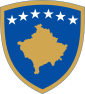 Ministria e Bujqësisë,Pylltarisë dhe Zhvillimit Rural
                               Agjencioni për Zhvillimin e BujqësisëMODEL PËR PËRGADITJEN E PLANIT TË BIZNESIT Për projektet e përkrahura nga Ministria e Bujqësisë,Pylltarisë dhe Zhvillimit RuralSHËNIM!Ky dokument duhet të respektohet në tërësi. Ky dokument nuk është për tu plotësuar por është një model si të shkruhet plani i biznesit. Në rast se ekziston ndonjë kapitull që nuk ndërlidhet me projektin tuaj, ju duhet që një gjë të tillë ta cekni brenda kapitullit përkatës.1. Informata të përgjithshme Emri i përfituesit (me të dhënat e tij specifike të identifikimit)Asetet kryesore në pronësi të përfituesit: tokë (me specifikim të llojit të pronësisë), objekte, pajisje dhe makineri, kafshë, etj. – sikur në Regjistrin e fermës. 
Tabela 1. Asetet e aplikuesit Tabela 2. Toka2. Përshkrimi  projektit2.1 Emërtimi i investimit2.2 Vendi i projektit (rajoni, komuna dhe fshati)2.3 Qëllimi, me përshkrimin e objektivave, arsyetimit të nevojës dhe mundësisë së investimit 2.4 Duhet të ceket përputhshmëria mes objektivave të masës dhe objektivave të projektit. Sqarime për objektivat e përgjithshme dhe së paku për njërën prej objektivave te projektit duhet të bëhet paraqitja sipas tabelës në vijim: Tabela 3. Harmonizimi i objektivave te programit me ato te projektit    Tabela 4. Informata teknike dhe financiare3. Të dhëna lidhur me fuqinë punëtore dhe menaxhimin e projektitMenaxheri teknik juridik (emri, mbiemri, pozita brenda organizatës, studimet relevante dhe përvoja profesionale) ..............................................................NumriNumri i përgjithshëm i punonjësve aktualë  ………………………..prej të cilëve ............... punëtorë   Vlerësimet rreth fuqisë punëtore që do të angazhohet pas zbatimit të  projektit ………………………..Numri i vendeve të reja të punës të krijuara si rezultat i investimit: ........................................4. Përshkrimi i blerjeve të kryera përmes projektitEmri, numri, vlera, karakteristikat teknike dhe funksionale të makinerisë / pajisjeve / teknologjive / mjeteve të transportit / pajisjeve që do të blihen përmes projektit dhe, nëse është e nevojshme, prezantimi teknik i objekteve ku do të vendosen pajisjet dhe mjetet. Blerjet duhet të bazohen në kapacitetet aktuale dhe /ose të parashikuara të prodhimit.Tabela 5. Përshkrimi i blerjeve/investimeve të kryera përmes projektitShënim! Nuk është e lejuar që të ceken emrat e prodhuesëve, markat tregtare, emrat e ofertuesve, etj.                5. Kalendari  zbatimit (muajt) dhe fazat kryesore Orari i investimit i shprehur me vlera, muaj dhe aktivitete.  Tabela 6. Planifikimi kohor i realizimit të investimeveTabela 7. Planifikimi kohor për ndërtimin e objekteve të reja8. Kapaciteti prodhuesKapacitetet prodhuese që rezultojnë nga investimi (në njësi matëse). Duhet të paraqiten specifikimet lidhur me kapacitetin para dhe pas finalizimit te investimit. Duhet të jepet përshkrimi i rrjedhës teknologjike të punës që aplikohet në tekonlogjinë e projektit.9. Furnizimi i tregut / shitjaTabela 8 Furnizuesit potencial të aplikuesitTabela 9. Klientet potencial të aplikuesit10. Konkurrenca dhe strategjia e tregut Përshkrimi i konkurrencës lokale dhe ndërkombëtare. Përshkrimi i strategjisë së tregut.11. Detaje financiare të investimit Tabela 10.Shpenzime te detajuara të pranueshme dhe të pa pranueshme Rrjedhja e parasë (hyrje-daljet)Parashikimi i hyrjeve dhe daljeve për  3 vjet pas finalizimit te investimit. Aplikuesi duhet të demonstrojë se ekonomia e tij do të jetë fitimprurëse  dhe se paratë e gatshme  asnjë muaj nuk do të ketë vlerë negative. Nëse aplikuesi planifikon të marrë kredi, atëherë shuma e parave e marrë nga kredia regjistrohet si e hyrë kurse këstet mujore për kthimin e kredisë regjistrohen si shpenzim.Personat juridik me përvojë duhet të dorëzojnë pasqyrat e të ardhurave për tre vitet e fundit që i kanë dorëzuar në Administratën Tatimore. Tabela 11. Rrjedhja e parasë (Ju lutemi, shfrytëzojeni tabelën në excel publikuar në webfaqe e AZHB)Shënim: Parashikimet për projektin e dorëzuar duhet të bazohen në gjendjen financiare te vitit të kaluar. Duhet të merren parasysh lidhja midis shitjes, parashikimit, kapacitetit të prodhimit dhe para/kontratave të shitjes.AsetetData e blerjes  / ndërtimitVlera e blerjes për persona fizik ose gjendja e fundit e bilancit për persona juridikSasia (me copë) 1. Objektet – gjithsej   1.1 detaje……………..  1. n detaje………………2.Pajisje – gjithsej    2.1 detaje……………..  2. n detaje………………3. KAFSHË  3.1 detaje……………..  3. n detaje………………4. Të tjera - detajeGJITHSEJNr.Rajoni/Komuna/FshatiSipërfaqja (m²) / lloji i shfrytëzimit Statusi juridik (pronë e aplikuesit, pronë familjare apo e marrë me qira)1nObjektivat e pergjithshme dhe specifikeObjektivat e projektit (Shkruaj „x” në katrorin pranë objektivit të arritur)Përshkrimi se si projekti synon që të arrijë objektivat (shkruaj brenda katrorëve të kësaj kolone paralel me objektivin e nën/masësAftësia konkurueseSe paku nje prej objektivave specifike ne vijim:Objektiva specifike të masës dhe nënmasësHartuesi i projektit i merr objektivat e masës dhe nënmasës nga Programi dhe i paraqet në këtë kolonëObjektivat e projektit Shkruaj „x” në katrorin pranë objektivit të arritur)Pershkrimi se si projekti synon që të arrije objektivat (shkruaj brenda katrorëve të kësaj kolone paralel me objektivin e nën/masësProjekti është në linjë me potencialin e zonës (obligative)Objektivat teknike (së paku një prej të poshtë shënuarave janë të obligueshme):Shpërndarja e mjeteve dhe pajisjeve që mund të ndikojnë në rritjen e prodhimit të punës, përmiresimin e kualitetit të produkteve bujqesore, futja në përdorim e teknologjive të reja dhe permiresimi i kushteve të punës;Ndërtimi dhe modernizimi i objekteve prodhuese  të cilat sigurojnë standarde më të mira; Indikatori financiar (obligativ):Kthimi i investimeve ështe koha e nevojshme që fitimi neto shtesë të mbuloj shpenzimet e investimit (**shitja shtesë - shpenzimet shtesë të lidhura me investimin) . ***Duhet të bëhet nje paraqitje ku theksohet saktësisht se per sa kohë duhet të perfundoj kthimi i investimit. Kthimi i investimit duhet te kalkulohet vetem per pjesen e investimit qe mbulohet me bashkëfinancim privat (shiko tab.10). Duhet të merren parasysh vetëm investimet që në mënyre direkte gjenerojnë të hyra shtesë (si p.sh. traktor, apo ndonjë mjet për mjelje por jo shtallë apo depo e plehut etj.);**Ne rast të pemishteve të reja, vreshtave të rrushit ose pemëve të buta vlera shtesë e shitjes duhet të llogaritet për ate vit qe bimët do të japin rendimente maksimale;*** paraqitja duhet të mbeshtetet në të ardhurat dhe shpenzimet dhe të paraqiten në tabelën 11.Nr.Emri / lloji i pajisjeve / makinerisë /shërbimeve etj.Njësitë (m², ditë pune, kg, etj.)Vlera pa TVShTVShGjithsej vlera me TVShPërqindia e përkrahjes publikeGJITHSEJLloji i investimit dhe kostoja totale (euro)Viti (p.sh: 2017) Viti (p.sh: 2017) Viti (p.sh: 2017) Lloji i investimit dhe kostoja totale (euro)Muaji 1Muaji 2Muaji 3 p.sh. përgatitja e tokës5,000p.sh. mbjellja e fidaneve15,000p.sh.  sistemi mbajtës8,000Lloji i investimit dhe kostoja totale (euro)Viti (ex.: 2017) Viti (ex.: 2017) Viti (ex.: 2017) Lloji i investimit dhe kostoja totale (euro)Muaji 1Muaji 2Muaji 3p.sh. përbëresit e ndërtimit5,000p.sh. Ndërtimi i katit të 1-re 10,000p.sh. kati i 1-re dritaret dhe kulmi5,000Furnizuesit potencial të aplikuesitFurnizuesit potencial të aplikuesitFurnizuesit potencial të aplikuesitFurnizuesit potencial të aplikuesitFurnizuesit potencial të aplikuesitEmri i furnizuesit me lëndet e para/produktet / shërbimet (kur furnitori është vendor të vendoset shenja „V” pas emrit)AdresaProdukti furnizues dhe shuma e përafërt Vlera e llogaritur% nga shpërndarja totale12nKlientet potencial të aplikuesitKlientet potencial të aplikuesitKlientet potencial të aplikuesitKlientet potencial të aplikuesitNr.Klienti (Emri dhe adresa) kur blerësi është vendor të vendoset shenja „V” pas emritVlera% e shitjes12n Shpenzimet e pranueshmeNdihma publikeBashkë-fiancimi privat (euro)TotaliInvestimet e pranueshme...Shpenzimet administrative (për shembull: planin e biznesit)Investimet e papranueshmeTOTALITe hyratTe hyratTe hyratShpenzimetShpenzimetPara te gatshme ne dispozicion (euro)ArtikulliVlera (euro)Vlera (euro)ArtikulliVlera (euro)                  Te hollat fillestare2016, MuajtJanarTe hollat fillestare +Te ardhurat -Shpenzimet =Duhet te jene pozitiveShkurt................................................